Преподаватель                                       Шабалина Л.Р.Тема:  Энгармонизм малого мажорного септаккорда, уменьшенного септаккорда, малого уменьшенного септаккорда. Одноголосие с метроритмическими трудностями. Слуховой анализ модулирующего периода.Разрешить аккорды: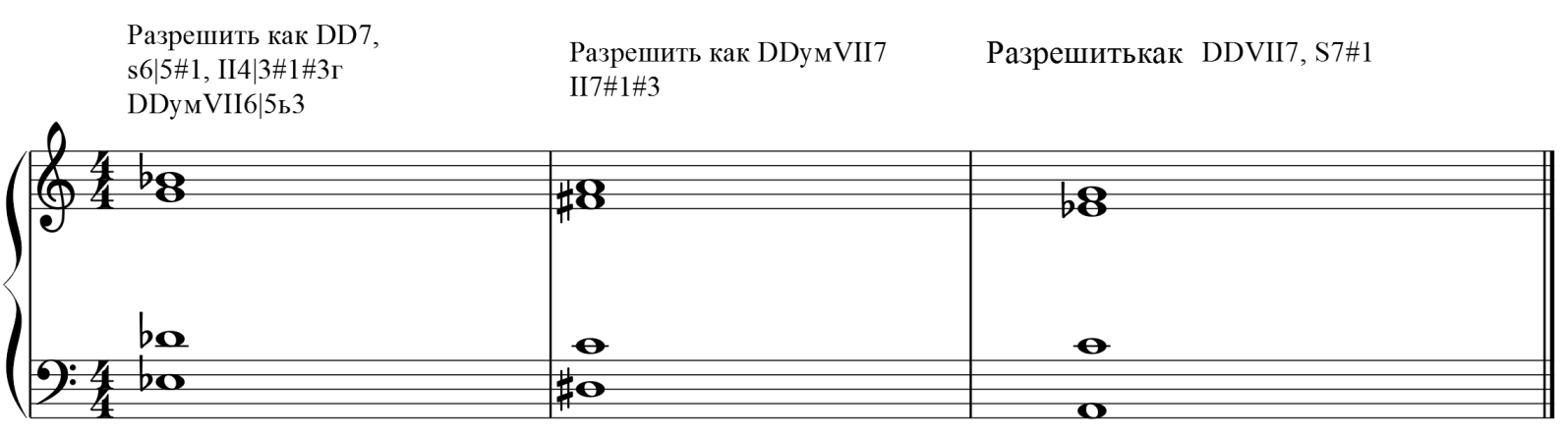 Спеть: Качалина Н. Сольфеджио, вып. 1 М., 2005 № 137, 144, 145, 166, 167, 170Учебные материалы: Абызова Е.Н. Гармония: Учебник.- М.: Музыка, 1996 Дубовский И., Евсеев С.. Способин И., Соколов В. Учебник гармонии.- М.: Музыка, 1999Качалина Н. Сольфеджио, вып. 1 М., 2005  Внеаудиторная работа студентов, домашнее задание (2 часа) 1.Двухголосный диктант – РАМ им Гнесиных (открыть по ссылке)https://drive.google.com/open?id=1vXl1DAJG43sy5Z9lgCjZ52R_E_8nyabJ2. Четырехголосный модулирующий диктант (открыть по ссылке)https://drive.google.com/open?id=1S389rInN2bgVOlAUqviK9Vp7TyfO31wvПодготовить  до 16.00  19.05.2020 Способ передачи: дистанционно, через социальную сеть «В контакте» или старосту группы на электронную почту shabalina. ludmila@gmail.com. учебная дисциплинаЭлективный курс  сольфеджио и гармониидля специальности53.02.03  Инструментальное исполнительство               Фортепиано Дата занятия: 12.05. 2020 (Ф4)